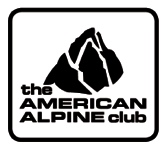 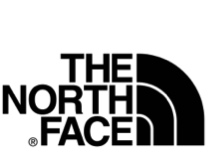 The AAC Live Your Dream GrantPowered by The North FaceSupported locally by Touchstone Climbing & FitnessWESTERN REGION APPLICATION________________________Submit application to:Email: westerngrant@americanalpineclub.orgSubject: LYD WESTERN REGIONTo apply for the Western Region “Live Your Dream” Grant, you must currently live in California, Nevada, Arizona or Hawaii.  Only U.S. citizens may apply.You must submit your application electronically in MS Word or PDF format. You must included a scanned signature inserted into the document where needed.Please submit a photo of your proposed project if applicable.Submit to the AAC on or before the March 1st deadline. No late applications will be accepted.Name: (First, Last) _______________________________________________    Date of Birth: ____ / ____ / ________Address: _____________________________________________City: ___________________State: _____ Zip: ___________Primary Phone: ______________________________ Email: ____________________________________________________Dates of Proposed Project/Climb: _____________________________________________________________________Have you previously received an AAC Grant? If yes, please list: __________________________________Are you applying for other AAC grants concurrently? If yes, please list: ___________________________ Yes, I am a member of The American Alpine Club (membership is required).___ No, I am not currently a member of The American Alpine Club, however I will join the AAC if my project is chosen to be funded.___ Yes, I am a U.S. Citizen (applicant must be a U.S. citizen but other team members need not be.)1. Amount of funding sought: $_________________2. Please describe the climbing project for which financial support is sought. What is your objective (50 words)?3. Please explain the significance of the proposed project; how will this project allow you to live your dream and progress your skills to the next level (200 words)?4. Trip Reports are REQUIRED within 2 months of trip completion.  How do you plan to document your adventure—bonus points for creativity (100 words)?5. Names of other team members (if applicable):6. Briefly describe your experience level (50 words):7. Budget (please break into broad categories, i.e., airfare, ground transportation, lodging, food, etc.):*If necessary, we may contact you for a list of references.By my signature, I agree that:All of the information presented in this application is accurate and true.Any awarded funds will be used for the purposes stated and that any changes in plans will be reported to the AAC.If for any reason the climbing objective is canceled or significantly changed, awarded funds must be returned to the AAC.I will be responsible for any taxes that may apply to the award received. Neither I, nor any member of my team, have been convicted of any crime or been excluded, banned or disciplined from climbing in any area.In any presentation, lecture, slide show or articles about my trip, I will mention that I received an AAC & TNF grant and include an AAC & TNF logo in my presentation.I will submit an expedition report, with photos, within two months of my return and I agree that this report may be published in any AAC publication as well as the AAC website. (Failure to submit expedition report will result in applicant being ineligible for future AAC grants.)Any photos of the expedition team or individuals submitted with an expedition report may be reproduced in any manner the AAC/TNF desires for use on the AAC/TNF website or marketing materials. The AAC/TNF will have the right to use photos submitted with an expedition report on the AAC/TNF website or marketing materials.I will be willing, if asked, to give a presentation of the expedition at the AAC annual meeting or other event.Grant recipients agree to be an American Alpine Club Ambassador. As an Ambassador, you will endorse the AAC at slide shows and events, and will have an expressed commitment to the AAC’s mission.SIGNATURE: ______________________________________DATE:____________________PRINT NAME: ________________________________________________________________We must have your signature. If you can’t provide an electronic signature, please mail a backup signed copy also to the AAC offices at: 710 10th Street, Golden, CO 80401 Attn: Grants Manager.Before grant funds can be distributed to recipients, a signed and initialed “Agreement” between grant recipient and the AAC must be received along with recipient’s social security number (for tax purposes). This form will be sent to winning grant recipients with notification that they have been awarded a grant. An electronic signature or mailed in signature on this form will be required.